Kla.TV Hits 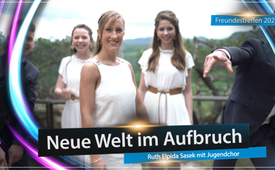 ♫ Neue Welt im Aufbruch ♫ (Song von Ruth Sasek)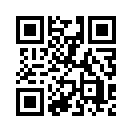 Beim Hören und Sehen der aktuellen Nachrichten kann man manchmal fast den Mut verlieren bei so viel negativen Entwicklungen. Doch Ruth-Elpida Sasek zeigt uns mit ihrem neuen Lied einen anderen Blickwinkel: Eine neue Welt ist unaufhaltsam im Aufbruch und wir sind alle dabei! Bleiben wir also beharrlich dran und lassen uns nicht unterkriegen. Unbedingt reinschauen und sich mitreißen lassen mit diesem guten Strom!!!Eine neue Welt ist im Aufbruch,
versucht sie ruhig aufzuhalten, doch
sie wird euch überrollen, wie ein Stein.  - ohhh - Eine neue Zeit ist im Aufbruch,
sie steht kurz bevor.
Wäre schon schade, wenn du es verpasst!Ich werde noch in dieser neuen Zeit heiraten, 
meinen Kindern erzählen, was für eine Zeit wir damals hatten.
Sie werden frei sein und es schätzen, was wir gemeinsam erreicht haben.
Ich werde sie lehren, dass ALLES möglich ist, wenn wir zusammenhalten.Eine neue Welt ist im Aufbruch,
versucht sie ruhig aufzuhalten, doch
sie wird euch überrollen, wie ein Stein.  - ohhh - Eine neue Zeit ist im Aufbruch,
sie steht kurz bevor.
Wäre schon schade, wenn du es verpasst!Ich werde noch in dieser neuen Zeit heiraten, 
meinen Kindern erzählen, was für eine Zeit wir damals hatten.
Sie werden frei sein und es schätzen, was wir gemeinsam erreicht haben.
Ich werde sie lehren, dass ALLES möglich ist, wenn wir zusammenhalten.Wir glauben an
diese neue Zeit,
für tausend Jahre
und alle Ewigkeit.Wir glauben an
diese neue Zeit,
für tausend Jahre
und alle Ewigkeit.Wir glauben an
diese neue Zeit,
für tausend Jahre
und alle Ewigkeit.Wir glauben an
diese neue Zeit,für tausend Jahre
und alle Ewigkeit.Eine neue Welt ist im Aufbruch,
versucht sie ruhig aufzuhalten, doch
sie wird euch überrollen, wie ein Stein.  - ohhh - Eine neue Zeit ist im Aufbruch,
sie steht kurz bevor.
Wäre schon schade, wenn du es verpasst!Ich werde noch in dieser neuen Zeit heiraten, 
meinen Kindern erzählen, was für eine Zeit wir damals hatten.
Sie werden frei sein und es schätzen, was wir gemeinsam erreicht haben.
Ich werde sie lehren, dass ALLES möglich ist, wenn wir zusammenhalten.

Wir glauben an
diese neue Zeit,
für tausend Jahre
und alle Ewigkeit.Wir glauben an
diese neue Zeit,
für tausend Jahre
und alle Ewigkeit.von rs.Das könnte Sie auch interessieren:#Hits - Kla.TV-Hits - www.kla.tv/Hits

#Kultur - www.kla.tv/Kultur

#Freundestreffen2021 - www.kla.tv/Freundestreffen2021

#RuthElpidaSasek - www.kla.tv/RuthElpidaSasekKla.TV – Die anderen Nachrichten ... frei – unabhängig – unzensiert ...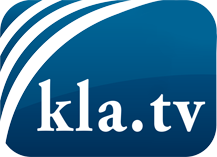 was die Medien nicht verschweigen sollten ...wenig Gehörtes vom Volk, für das Volk ...tägliche News ab 19:45 Uhr auf www.kla.tvDranbleiben lohnt sich!Kostenloses Abonnement mit wöchentlichen News per E-Mail erhalten Sie unter: www.kla.tv/aboSicherheitshinweis:Gegenstimmen werden leider immer weiter zensiert und unterdrückt. Solange wir nicht gemäß den Interessen und Ideologien der Systempresse berichten, müssen wir jederzeit damit rechnen, dass Vorwände gesucht werden, um Kla.TV zu sperren oder zu schaden.Vernetzen Sie sich darum heute noch internetunabhängig!
Klicken Sie hier: www.kla.tv/vernetzungLizenz:    Creative Commons-Lizenz mit Namensnennung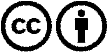 Verbreitung und Wiederaufbereitung ist mit Namensnennung erwünscht! Das Material darf jedoch nicht aus dem Kontext gerissen präsentiert werden. Mit öffentlichen Geldern (GEZ, Serafe, GIS, ...) finanzierte Institutionen ist die Verwendung ohne Rückfrage untersagt. Verstöße können strafrechtlich verfolgt werden.